№ в избир.спискеФАМИЛИЯ ИМЯ ОТЧЕСТВОТелефонэл. почта скайпМесто работыДата и Место рождения Адрес   РСФСРКЕМЕРОВСКИЙ117  ЛИТВИН ОЛЕГ ИВАНОВИЧ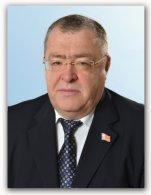 Тел. рабочий: (384-2) 45-04-70В Общественной палатеТелефон: (3842) 58-81-93Телефон: (3842) 58-78-45(3842) 58-82-40(3842) 58-69-75opko42@bk.ru, 
press_opko@mail.ru 
Депутат Законодательного Собрания Кемеровской областиДата и место рождения: 19.06.1957, город Томск650064, г. Кемерово, пр. Советский, 58 
Аппарат Общественной палаты Кемеровской областиПочтовый индекс: 650000 
Город: Кемерово 
Адрес: Пр-т Советский, д. 63, офис 145118МИЩЕНКО ВЛАДИСЛАВ ВИКТОРОВИЧ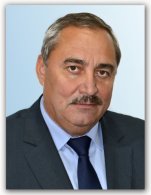 Тел. рабочий: (384-2) 37-78-63office@sndko.ru Депутат Законодательного Собрания Кемеровской области22.10.1955, г.Текели, Казахская ССР650055, г. Кемерово, пр. Кузнецкий, 121 
650064, г. Кемерово, пр. Советский, 58